Vážené kolegyně, vážení kolegové,dovolte mi, abych Vás pozval na jednodenní workshop „Naše vize“Termín: 18. 11. 2011 od 8:00 hodinMísto: soukromý školící prostor na Hradcích, doprava zajištěnaTento seminář bude absolvovat užší vedení Ekonomické fakulty a v případě, že budete mít zájem se zúčastnit, budeme rádi, pokud se k nám připojíte.   Jednodenní workshop bude týmovým dialogem o smyslu společné práce, o vizi, kterou chceme společně naplnit a o individuálním přispění členů vedení EF JCU k tomuto společnému cíli. Smyslem workshopu je prohloubit vzájemnou spolupráci. Budeme pracovat se svými individuálními vizemi, z nichž se jako mozaika skládá naše společná vize a hledat způsoby jak tuto naši společnou vizi každý ovlivňujeme a jak ji v budoucnosti můžeme ovlivňovat ještě více.Workshop povede Tereza Kalinová, koučka a lektorka, která vede workshopy o leadershipu a vědomém businessu pro majitele českých firem a jejich top management týmy.Svoji účast na workshopu prosím potvrďte na email: gmikesova@ef.jcu.cz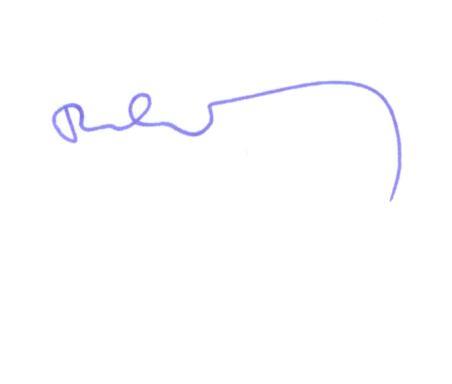 doc. Ing. Ladislav Rolínek, Ph.D.děkan Ekonomické fakulty